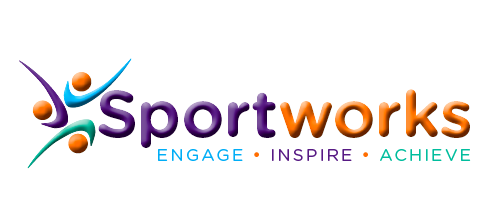 The Sport Works GroupROLE DESCRIPTION: BOARD MEMBERRole DescriptionPost TitleBoard member (two positions available)Responsible toGroup Director & fellow Board membersLocationRemote, however, it is expected the post holders will attend quarterly Board meetings to be held at our Offices in either London or the North East of England.RemunerationThe position is voluntary and non-remunerated, however, travel and subsistence expenses shall be paid.  Off site development days will be held annually which provide Board members with training and learning.Why the Role ExistsThe Board is tasked with overseeing an ambitious three-year growth plan (2019-22) which will result in Sport Works becoming the market leader of sport/education within the sport/leisure sectors, supporting over 8000 individuals each year by 2022.The Sport Works Group is looking to recruit new volunteer Board members with varied personal and professional characteristics and experiences who are able to commit to a minimum of 45 hours per year. We are seeking people with shared values around achieving social impact through sport and development but with different ways of thinking and doing things.Why join the Sport Works Board?It is an exciting time to join Sport Works, one of the fastest growing organisations in the sector.  You will join a motivated and committed Board who are working together to shape the future of a leading sport and education organisation supporting social change.  Our work directly impacts the lives of over 3000 individuals, many of whom are disadvantaged and in need of external support.Given Sport Works’ role in both national and regional policy discussions, you will have influence considerably beyond the immediate reach of Sport Works’ programmes.Through your Board role you will expand your contacts, knowledge and skills, and you will connect with a vibrant and committed group of staff, facilitators and learners in the fast-growing ‘sport for development’ space.What kind of Board members are we looking for?As a Board member you will work with our Group Director, fellow Board members and Senior Management Team to contribute towards the future of the organisation.  Your work will help ensure that we continue to deliver high quality services whilst executing our ambitious growth plan, which will result in a 300% increase in the number of communities we support each year.We are looking to appoint two Board members; as follows: 1 x Board member with expertise and experience within the field of strategic development1 x Board member with expertise and experience within the field of marketing/communicationsAs well as having the wider professional skills and experiences that we need, we also want a Board that reflects and understands the people that we serve. Previous Board experience is not essential.  You will provide ideas, insight, feedback, and will challenge to help increase our reach and impact.  You will be supported in fully understanding how to carry out your role and provided training and development as part of our commitment to you. Outcomes:The Sport Works Board is tasked with achieving the following outcomes:Successfully increase geographical scale and reach of the organization via the establishment of new geographical sites across the UKOversee the learner acquisition strategy resulting in over 8000 learners successfully engaging in projects each year Ensure sustainable and efficient financial growth through robust financial managementDrive marketing and public relations to successfully position Sport Works as the ‘go-to’ sport-for development provider in the UK  Manage and develop relationships with key national clients and stakeholders, including Department for Education, Ministry of Justice Interested?In order to apply please: Read our Recruitment Pack which provides further details on the roleSubmit an up-to-date CV which shows your career history, including details of any relevant Board or non-executive director roles – we recommend that this is no longer than three pages; Submit a supporting statement explaining why you are interested in this role, detailing why you are a good candidate for this post and how you fulfil the person specification – we recommend that this is no longer than two pagesPlease send your application, by email to: info@sportworksltd.co.uk Applications must be received by 8:00 am on Friday 6th March, 2020.   Please ensure we receive your application in good time. If you do not receive confirmation of receipt within 24 hours of sending, please call us on 0191 5800 120. Interview dates: throughout March 2020 Shortlisted candidates will be invited to an interview with a recruitment panel comprising members of our Board and our Group Director.  The panel will make recommendations to the Board for consideration at the Board meeting in April.We are keen to make our recruitment process as accessible as possible for you. Please contact us if there is any additional support we can give or particular adjustments we can make (for example: information in alternative formats or any access requirements for attending our interviews).